Сценарий празднования Дня знаний в детском саду"В гостях у Азбуки"Задачи: углублять и расширять знания детей о школе; расширять кругозор детей; создавать эмоциональный настрой; способствовать развитию любознательности, мышления, творческих способностей детей; воспитывать интерес и мотивацию к школе.Оборудование: Нагрудные знаки для букв, бутафорская Азбука, школьные предметы для загадок (тетрадь, карандаши, книга, ластик, краски и кисть); дерево с бутафорскими конфетами и мелкими конфетами в них.Ход праздника:Праздник начинается на улице под звуки музыки.Ведущий: Ребята, вы знаете, какой сегодня праздник? (Ответ детей). Правильно, 1 сентября – замечательный день. Вся страна сегодня отмечает День Знаний. Красный день в календаре —  Первый праздник в сентябре. Осень новую встречаем,  Знаний день мы отмечаем! Все вы за лето вы подросли, отдохнули, наелись фруктов и стали крепче и здоровее, а кто больше всех съел витаминов и набрался сил, девочки или мальчики? Вот это мы сейчас проверим.Я вам буду задавать вопросы, а вы внимательно их слушайте, и, если я читаю стихотворение про мальчиков, то вы, мальчишки должны будете весело и дружно мне ответить: «Мальчишки!»Давайте попробуем. А если я буду читать стихотворения про девочек, то вы, девчата, должны громко отвечать: «Девчонки! » Все девочки, вместе, дружно. — Принцессами из книжки     Мечтают стать…       (девчонки)  — За дракой наблюдать в сторонке         Не будут никогда…       (мальчишки)  — Ноготки на пальчиках        Красят только…     (девочки)  — Лёшей, Колей, Севочкой       Называют…          (мальчиков)  — Любят спорт, машины, гонки       Настоящие…        (мальчишки)  — Увидев серенькую мышку,         От страха завизжат…        (девчонки)  — Слезы лить без передышки        Способны многие… (девчонки)  — В самосвал грузить щебенку        Могут запросто…       (мальчишки)  — Скворечник — дом для птенчиков        Легко сколотят...        (мальчики)  — В летних сарафанчиках         Ходят только…      (девочки) В новом учебном году нам предстоит узнать много нового интересного и познавательного.Сегодня мы с вами совершим увлекательное путешествие, отправимся в сказочную Страну Знаний. Но чтобы там оказаться, мы с вами должны будем закрыть глаза, когда зазвучит музыка.Дети закрывают глаза. Звучит волшебная музыка.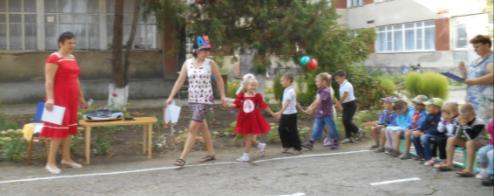 Появляется АЗБУКА (взрослый) со своими помощницами буквами А, Б, В, Г и Д.Азбука:Здравствуйте, ребята! Вы меня, узнали? ( ответы детей). Я – книга «Азбука». Мы с вами старые знакомые.Меня всегда и всюду ждутИ с детства «Азбукой» зовут.От букв старинных Аз и БукиБерут меня с почтеньем в руки За то, что с давних – давних пор Со мной приятен разговорВсем тем, кому пора учиться,Кто к знаниям всегда стремится.Но я пришла к вам не одна , а со своими верными помощницами – буквами  А, Б, В, Г и Д. 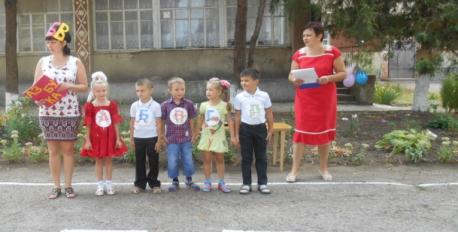 Дети:Буква А: Добрый день! Весёлый час!                 Рады здесь мы видеть вас.Буква Б: Стали вы на год взрослее,Буква В: И умнее и сильнее.Буква Г: В страну знаний мы пойдём,Буква Д: Всех с собою вас возьмём!Азбука:А знаете ли вы ребята, сколько всего букв в алфавите? (Ответ детей) В алфавите 33 буквы, со мной пришли 5 первых букв.Буква А:   Всем известна буква А –  Буква очень славная.  Да к тому же буква А  В алфавите главная.Буква Б:Веселый, толстый клоун  Играет на трубе.  На этого пузатого  Похожа буква Б.Буква В:   В — буква очень важная,  Воображала страшная.  Грудь колесом, живот надут,  Как будто нет важнее тут. Буква Г:   Аист на одной ноге  Напоминает букву Г.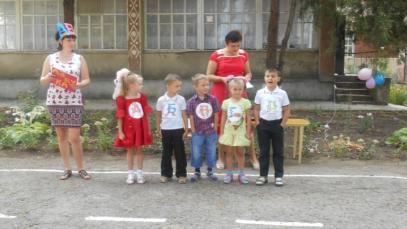 Буква Д:   Д — словно домик аккуратный  С высокой крышею двускатной.Азбука:  А теперь проведём мы испытанья, Чтоб проверить ваши знанья.Я знаю, что в вашем детском саду даже малыши любят книги, учатся читать. А считать вы умеете? (ответы детей). Будущие школьники сейчас нам покажут, как они умеют быстро считать.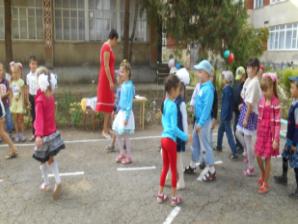 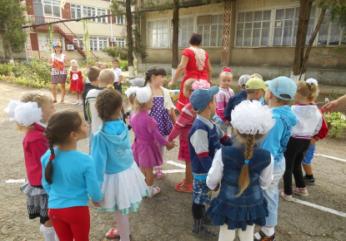 Игра «Собери кружок» ( для детей подг. гр.)(дети под музыку ходят по игровой площадке, когда музыка останавливается и говорится сигнал: «Собери кружок по 3(4, 5, 2, 6)!» Дети должны собраться в кружок по определённому количеству человек).Азбука:Вижу, что с математикой - царицей всех наук, будущие первоклассники знакомы. Ребята, а в страну Знаний попасть вы хотите? Тогда садитесь каждый в свой паровозик и поехали, мои помощницы буквы вас будут ждать на каждой станции.Дети каждой группы вместе с воспитателями образуют кружочки, берутся за пояс и едут в импровизированном паровозике под музыку. Музыка «Голубой вагон».После окончания музыки останавливаются, присаживаются на места. Появляются буквы А и Б.Первая станция "Отгадай-ка".На столике лежат все школьные предметы о которых загадывают загадки. Буквы их демонстрируют.Азбука:  Есть загадки в стране знаний, До того мудрёные. Кто загадки отгадает, Попадёт в учёные.Буква А: Чёрный Ивашка –  Деревянная рубашка,  Где носом поведёт, там заметку кладёт.    (Карандаш)Буква Б:То я в клетку, то в линейку Написать во мне сумей-ка. Можешь и нарисовать Что такое я? (Тетрадь)Буква А:Не куст, а с листочками,  Не рубашка, а сшита,  Не человек, а рассказывает. (Книга)Буква Б:Разноцветные страницы  заскучали без водицы.  Дядя длинный и худой  носит воду бородой. (Краски и кисть)Буква А:Если ей работу дашь,  Зря трудился карандаш. (Резинка)(Буквы А и Б показывают отгадки детям)Азбука:Молодцы, ребята ловко вы справились с заданием. А вы знаете, что эти предметы вам пригодятся в школе? (Ответы детей).Вы отлично отвечали, Но давно не танцевали. День знаний будем мы встречать Шутить, играть и танцевать!Общий Танец         («Девочки и мальчики» из репертуара гр. «Барбарики)Азбука: А сейчас мы отправляемся на следующую станцию и садимся в паровозики. Дети под музыку имитируют движения паровозика. После окончания музыки останавливаются, появляется буква В. Мы прибыли на станцию «Сказочная»Азбука:  Верить в сказку – это счастье. И тому, кто верит,  Сказка обязательно Отворит все двери.Буква В: Ребята, вы любите сказки? Я буду называть несколько сказочных героев, а вы должны будете отгадать название сказки, где живут эти герои.Цветок, лягушка, мышь, крот, ласточка и др. (Дюймовочка)Мачеха, сёстры, тыква, крёстная – фея, лошадь, крыса, принц и др. (Золушка)Стрела, лягушка, кощей Бессмертный, яйцо, игла и т.п. (Царевна - Лягушка)Очаг, папа Карло, бревно, Карабас Барабас, Пьеро и др. (Приключения Буратино)Кот, петух, осёл, принцесса, король, Трубадур и др. (Бременские музыканты)Молодцы, ребята, вижу, что вы знаете сказки.А сказочных героев по песенкам узнаете? Звучит музыкальная подборка дети называют сказку и его героя.Музыкальная «Угадай-ка»Азбука: Ребята, а где можно взять книжки?Дети: В библиотеке!Азбука: Правильно, ребята, книжки живут в библиотеке. Как только вы научитесь читать, вас запишут в библиотеку, вы будете брать, и читать книги, узнавая много интересного и полезного.А мы вновь отправляемся на следующую станцию.Дети под музыку имитируют движения паровозика сидя на местах, топая по земле ногами, водят попеременно руками. После окончания музыки останавливаются, появляются буквы Г и Д.Азбука:Наша следующая станция называется "Математическая".Ребята старшей группы, а вы умеете считать? Нашла я способ верный, чтоб проверить ваши знания. Свои задачки для вас подготовили мои помощницы буквы Г и Д.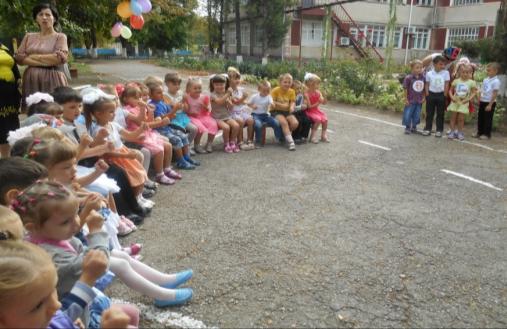 Появляются буквы Г и Д. Буква Г: Дима слив в саду нарвал И ребят он угощал: Одну сливу дал Наташе, Одну – Лене, одну – Саше, две осталось у него. Сколько было слив всего? (5)Буква Д:Щука в озере жила, червячка с крючка сняла. Наварила щука щей, Пригласила трёх ершей. Говорили всем ерши: "Щи у щуки хороши". Сколько рыб ели щи? (4)Азбука:Буквы Г и Д, а я тоже хочу детям загадки загадать, вот послушайте и дайте правильный ответ.Сеть тяну, рыбу ловлю. Попало не мало: Два окуня, три карася. Один ершок – и того в горшок. Уху сварю, всех угощу! Сколько рыб я сварю? (6)Молодцы, ребята, ловко вы умеете считать.Азбука: Дети, нам осталось посетить последнюю станцию.Музыка «Голубой вагон». Дети на местах под музыку имитируют движения паровозика.Мы прибыли с вами на станцию "Запевай-ка".Ведущий: В детстве солнце ярко светит, Смех звенит и там и тут. Это дети всей планеты Песню звонкую поют. Песня о дружбе.Азбука:Молодцы!Ребята, вы сегодня отвечали Дружно пели, танцевали. Свои знания показали.За ваши старания и хорошие знания от меня и от друзей мы дарим вам дерево, на котором растут конфеты знаний. Я и мои помощницы буквы специально для вас его целый год выращивали, чтобы наградить вас за ваши знания да умения. Азбука с буквами выносят дерево на котором висят большие бутафорские конфеты с маленькими внутри.Азбука: До новых встреч, ребята! Встретимся с вами на следующий год в садике, а с подготовишками в школе. Ведущий: Вот и подошёл наш праздник к концу.Мы поздравляем Вас с праздником знаний  В первый осенний прекрасный денек!  И пусть желание новых познаний  Вам сопутствует целый год.